世界知识产权组织标准委员会（CWS）第六届会议2018年10月15日至19日，日内瓦审议标准委员会的工作计划和任务单秘书处编拟的文件.	标准委员会在2017年5月29日至6月2日举行的第五届会议上，批准了文件CWS/5/20附件一中所载的任务单，并要求秘书处对任务单进行更新，以纳入标准委员会在第五届会议上达成的一致意见（见文件CWS/5/22第114段至第116段）。根据这些一致意见，秘书处编拟了一份经修订的新任务单供标准委员会审议，现将其转录于本文件的附件。.	对于每项任务，附件中包含了以下信息：说明、任务牵头人/工作队牵头人、计划执行的行动、备注以及（适用时）交标准委员会审议和作决定的提案。应当指出，附件中所提供的关于某些任务的信息可能需要进行审查和更新，以反映标准委员会可能在本届会议上达成的一致意见。.	此外，标准委员会批准了秘书处提出的“标准委员会工作计划概览”提案；并要求秘书处在产权组织网站上发布填好的“标准委员会工作计划概览”（见文件CWS/5/22第117段和第118段）。“计划概览”在产权组织网站上的发布网址是：http://www.wipo.int/cws/zh/。.	请标准委员会：注意本文件中所载的信息和计划；并审议本文件附件中转录的任务单，并就其最终稿达成一致意见，以纳入标准委员会工作计划。[后接附件]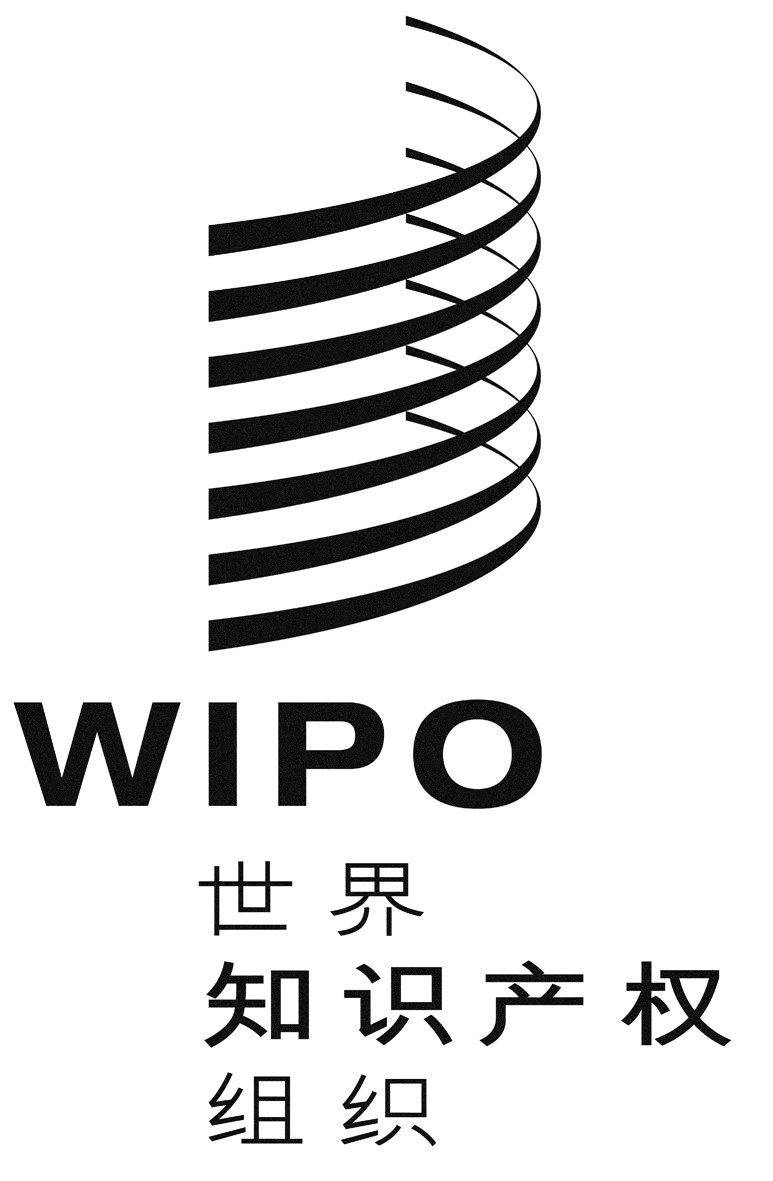 Ccws/6/32cws/6/32cws/6/32原 文：英文原 文：英文原 文：英文日 期：2018年9月24日  日 期：2018年9月24日  日 期：2018年9月24日  